ΘΕΜΑ: «Πρόσκληση σε διαδικτυακό σεμινάριο εκπαιδευτικών κλ. ΠΕ91 – Θεατρικής Αγωγής»Σας ενημερώνουμε για την πραγματοποίηση σειράς διαδικτυακών σεμιναρίων, που απευθύνονται στους/στις εκπαιδευτικούς κλ. ΠΕ91 – Θεατρικής Αγωγής, με θέμα «Ασύγχρονη εξ αποστάσεως εκπαίδευση: στόχοι, προτεινόμενες δραστηριότητες και τρόποι συνεργασίας με τη σχολική κοινότητα».Κάθε εκπαιδευτικός Θεατρικής Αγωγής καλείται να συμπληρώσει τη φόρμα συμμετοχής, που αντιστοιχεί στο διαδικτυακό σεμινάριο της Διεύθυνσης, στην οποία υπηρετεί. Ακολουθεί το πρόγραμμα των διαδικτυακών σεμιναρίων:ΓΙΑ ΤΗΝ ΠΡΩΤΟΒΑΘΜΙΑ ΕΚΠΑΙΔΕΥΣΗΗμερομηνία: Παρασκευή, 27-3-2020, 9:00 -11:00Διευθύνσεις: Καβάλας – Δράμας – Ξάνθης – Έβρου – Ροδόπης, Κοζάνης – Καστοριάς – Γρεβενών – ΦλώριναςΦόρμα Συμμετοχής: https://forms.gle/5eG2ZnapSkmriGDj7Ημερομηνία: Παρασκευή, 27-3-2020, 12:00 - 14:00Διευθύνσεις: Χαλκιδικής – Σερρών – Κιλκίς – Ημαθίας – Πιερίας – ΠέλλαςΦόρμα Συμμετοχής: https://forms.gle/7waJuodhWMxocRjK6Ημερομηνία: Παρασκευή, 27-3-2020, 17:00 - 19:00 Διεύθυνση: Δυτικής ΘεσσαλονίκηςΦόρμα Συμμετοχής: https://forms.gle/ZV5rhFDGMXKkmKZZ6Ημερομηνία: Δευτέρα, 30-3-2020, 9:00 - 11:00Διευθύνσεις: Άρτας – Ιωαννίνων – Θεσπρωτίας – Πρέβεζας, Κέρκυρας – Λευκάδας – Ζακύνθου – Κεφαλλονιάς, Λέσβου – Χίου – ΣάμουΦόρμα Συμμετοχής: https://forms.gle/S62gQZ9NP7Nnnovs6Ημερομηνία: Δευτέρα, 30-3-2020, 12:00 - 14:00Διεύθυνση: Ανατολικής ΘεσσαλονίκηςΦόρμα Συμμετοχής: https://forms.gle/ujcYanBbibu8NK2b9Ημερομηνία: Τρίτη, 31-3-2020, 10:00 - 12:00 Διευθύνσεις: Τρικάλων – Μαγνησίας (Σποράδων) – Λάρισας – ΚαρδίτσαςΦόρμα Συμμετοχής: https://forms.gle/KaHB5oGR66ZnzvGz9ΓΙΑ ΤΗ ΔΕΥΤΕΡΟΒΑΘΜΙΑ ΕΚΠΑΙΔΕΥΣΗΗμερομηνία: Δευτέρα, 30-3-2020, 17:00 - 19:00Διευθύνσεις: 1. Δυτικής Θεσσαλονίκης – Ανατολικής Θεσσαλονίκης – Χαλκιδικής – Σερρών – Κιλκίς – Ημαθίας – Πιερίας – Πέλλας2. Καβάλας – Δράμας – Ξάνθης – Έβρου – Ροδόπης3. Κοζάνης – Καστοριάς – Γρεβενών – Φλώρινας4. Κέρκυρας – Λευκάδας – Ζακύνθου – Κεφαλλονιάς5. Άρτας – Ιωαννίνων – Θεσπρωτίας – Πρέβεζας6. Τρικάλων – Μαγνησίας (Σποράδων) – Λάρισας – Καρδίτσας7. Λέσβου – Χίου – ΣάμουΦόρμα Συμμετοχής: https://forms.gle/AwFLYe9qEF9ArbYH8Για την υλοποίηση των διαδικτυακών σεμιναρίων, θα αξιοποιηθεί το Zoom. Σημειώνεται ότι δεν χρειάζεται να εγκατασταθεί κανένα λογισμικό και ότι μπορείτε να συνδεθείτε από υπολογιστή, laptop, κινητό ή tablet. Αν συνδεθείτε από υπολογιστή, θα χρειαστείτε μικρόφωνο. Μετά τη συμπλήρωση της φόρμας συμμετοχής θα σας σταλεί στο email σας ο απαραίτητος σύνδεσμος σύνδεσης. Παρακαλούμε με ευθύνη των Διευθυντών/τριών των σχολικών μονάδων να ενημερωθούν οι συνάδελφοι. Σημειώνεται ότι θα δοθούν Βεβαιώσεις Συμμετοχής.Η Συντονίστρια Ε.Ε. κλ. ΠΕ91          Μαρία – Αλεξάνδρα ΚουμανάκουΠΙΝΑΚΑΣ ΑΠΟΔΕΚΤΩΝΕΛΛΗΝΙΚΗ ΔΗΜΟΚΡΑΤΙΑ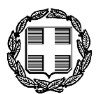 ΥΠΟΥΡΓΕΙΟ ΠΑΙΔΕΙΑΣ & ΘΡΗΣΚΕΥΜΑΤΩΝ------ΠΕΡΙΦΕΡΕΙΑΚΗ ΔΙΕΥΘΥΝΣΗ Α/ΘΜΙΑΣ & Β/ΘΜΙΑΣ ΕΚΠΑΙΔΕΥΣΗΣ ΚΕΝΤΡΙΚΗΣ ΜΑΚΕΔΟΝΙΑΣ2ο ΠΕΡΙΦΕΡΕΙΑΚΟ ΚΕΝΤΡΟ ΕΚΠΑΙΔΕΥΤΙΚΟΥ ΣΧΕΔΙΑΣΜΟΥ (ΠΕ.Κ.Ε.Σ.)------ΕΛΛΗΝΙΚΗ ΔΗΜΟΚΡΑΤΙΑΥΠΟΥΡΓΕΙΟ ΠΑΙΔΕΙΑΣ & ΘΡΗΣΚΕΥΜΑΤΩΝ------ΠΕΡΙΦΕΡΕΙΑΚΗ ΔΙΕΥΘΥΝΣΗ Α/ΘΜΙΑΣ & Β/ΘΜΙΑΣ ΕΚΠΑΙΔΕΥΣΗΣ ΚΕΝΤΡΙΚΗΣ ΜΑΚΕΔΟΝΙΑΣ2ο ΠΕΡΙΦΕΡΕΙΑΚΟ ΚΕΝΤΡΟ ΕΚΠΑΙΔΕΥΤΙΚΟΥ ΣΧΕΔΙΑΣΜΟΥ (ΠΕ.Κ.Ε.Σ.)------ΕΛΛΗΝΙΚΗ ΔΗΜΟΚΡΑΤΙΑΥΠΟΥΡΓΕΙΟ ΠΑΙΔΕΙΑΣ & ΘΡΗΣΚΕΥΜΑΤΩΝ------ΠΕΡΙΦΕΡΕΙΑΚΗ ΔΙΕΥΘΥΝΣΗ Α/ΘΜΙΑΣ & Β/ΘΜΙΑΣ ΕΚΠΑΙΔΕΥΣΗΣ ΚΕΝΤΡΙΚΗΣ ΜΑΚΕΔΟΝΙΑΣ2ο ΠΕΡΙΦΕΡΕΙΑΚΟ ΚΕΝΤΡΟ ΕΚΠΑΙΔΕΥΤΙΚΟΥ ΣΧΕΔΙΑΣΜΟΥ (ΠΕ.Κ.Ε.Σ.)------ΕΛΛΗΝΙΚΗ ΔΗΜΟΚΡΑΤΙΑΥΠΟΥΡΓΕΙΟ ΠΑΙΔΕΙΑΣ & ΘΡΗΣΚΕΥΜΑΤΩΝ------ΠΕΡΙΦΕΡΕΙΑΚΗ ΔΙΕΥΘΥΝΣΗ Α/ΘΜΙΑΣ & Β/ΘΜΙΑΣ ΕΚΠΑΙΔΕΥΣΗΣ ΚΕΝΤΡΙΚΗΣ ΜΑΚΕΔΟΝΙΑΣ2ο ΠΕΡΙΦΕΡΕΙΑΚΟ ΚΕΝΤΡΟ ΕΚΠΑΙΔΕΥΤΙΚΟΥ ΣΧΕΔΙΑΣΜΟΥ (ΠΕ.Κ.Ε.Σ.)------Σταυρούπολη,   26-3-2020ΕΛΛΗΝΙΚΗ ΔΗΜΟΚΡΑΤΙΑΥΠΟΥΡΓΕΙΟ ΠΑΙΔΕΙΑΣ & ΘΡΗΣΚΕΥΜΑΤΩΝ------ΠΕΡΙΦΕΡΕΙΑΚΗ ΔΙΕΥΘΥΝΣΗ Α/ΘΜΙΑΣ & Β/ΘΜΙΑΣ ΕΚΠΑΙΔΕΥΣΗΣ ΚΕΝΤΡΙΚΗΣ ΜΑΚΕΔΟΝΙΑΣ2ο ΠΕΡΙΦΕΡΕΙΑΚΟ ΚΕΝΤΡΟ ΕΚΠΑΙΔΕΥΤΙΚΟΥ ΣΧΕΔΙΑΣΜΟΥ (ΠΕ.Κ.Ε.Σ.)------ΕΛΛΗΝΙΚΗ ΔΗΜΟΚΡΑΤΙΑΥΠΟΥΡΓΕΙΟ ΠΑΙΔΕΙΑΣ & ΘΡΗΣΚΕΥΜΑΤΩΝ------ΠΕΡΙΦΕΡΕΙΑΚΗ ΔΙΕΥΘΥΝΣΗ Α/ΘΜΙΑΣ & Β/ΘΜΙΑΣ ΕΚΠΑΙΔΕΥΣΗΣ ΚΕΝΤΡΙΚΗΣ ΜΑΚΕΔΟΝΙΑΣ2ο ΠΕΡΙΦΕΡΕΙΑΚΟ ΚΕΝΤΡΟ ΕΚΠΑΙΔΕΥΤΙΚΟΥ ΣΧΕΔΙΑΣΜΟΥ (ΠΕ.Κ.Ε.Σ.)------Αρ. Πρωτ.: 418ΕΛΛΗΝΙΚΗ ΔΗΜΟΚΡΑΤΙΑΥΠΟΥΡΓΕΙΟ ΠΑΙΔΕΙΑΣ & ΘΡΗΣΚΕΥΜΑΤΩΝ------ΠΕΡΙΦΕΡΕΙΑΚΗ ΔΙΕΥΘΥΝΣΗ Α/ΘΜΙΑΣ & Β/ΘΜΙΑΣ ΕΚΠΑΙΔΕΥΣΗΣ ΚΕΝΤΡΙΚΗΣ ΜΑΚΕΔΟΝΙΑΣ2ο ΠΕΡΙΦΕΡΕΙΑΚΟ ΚΕΝΤΡΟ ΕΚΠΑΙΔΕΥΤΙΚΟΥ ΣΧΕΔΙΑΣΜΟΥ (ΠΕ.Κ.Ε.Σ.)------ΕΛΛΗΝΙΚΗ ΔΗΜΟΚΡΑΤΙΑΥΠΟΥΡΓΕΙΟ ΠΑΙΔΕΙΑΣ & ΘΡΗΣΚΕΥΜΑΤΩΝ------ΠΕΡΙΦΕΡΕΙΑΚΗ ΔΙΕΥΘΥΝΣΗ Α/ΘΜΙΑΣ & Β/ΘΜΙΑΣ ΕΚΠΑΙΔΕΥΣΗΣ ΚΕΝΤΡΙΚΗΣ ΜΑΚΕΔΟΝΙΑΣ2ο ΠΕΡΙΦΕΡΕΙΑΚΟ ΚΕΝΤΡΟ ΕΚΠΑΙΔΕΥΤΙΚΟΥ ΣΧΕΔΙΑΣΜΟΥ (ΠΕ.Κ.Ε.Σ.)------ΕΛΛΗΝΙΚΗ ΔΗΜΟΚΡΑΤΙΑΥΠΟΥΡΓΕΙΟ ΠΑΙΔΕΙΑΣ & ΘΡΗΣΚΕΥΜΑΤΩΝ------ΠΕΡΙΦΕΡΕΙΑΚΗ ΔΙΕΥΘΥΝΣΗ Α/ΘΜΙΑΣ & Β/ΘΜΙΑΣ ΕΚΠΑΙΔΕΥΣΗΣ ΚΕΝΤΡΙΚΗΣ ΜΑΚΕΔΟΝΙΑΣ2ο ΠΕΡΙΦΕΡΕΙΑΚΟ ΚΕΝΤΡΟ ΕΚΠΑΙΔΕΥΤΙΚΟΥ ΣΧΕΔΙΑΣΜΟΥ (ΠΕ.Κ.Ε.Σ.)------ΕΛΛΗΝΙΚΗ ΔΗΜΟΚΡΑΤΙΑΥΠΟΥΡΓΕΙΟ ΠΑΙΔΕΙΑΣ & ΘΡΗΣΚΕΥΜΑΤΩΝ------ΠΕΡΙΦΕΡΕΙΑΚΗ ΔΙΕΥΘΥΝΣΗ Α/ΘΜΙΑΣ & Β/ΘΜΙΑΣ ΕΚΠΑΙΔΕΥΣΗΣ ΚΕΝΤΡΙΚΗΣ ΜΑΚΕΔΟΝΙΑΣ2ο ΠΕΡΙΦΕΡΕΙΑΚΟ ΚΕΝΤΡΟ ΕΚΠΑΙΔΕΥΤΙΚΟΥ ΣΧΕΔΙΑΣΜΟΥ (ΠΕ.Κ.Ε.Σ.)------ΠΡΟΣ:  Όπως Πίνακας ΑποδεκτώνΚοιν.:  Σχολικές μονάδες A/θμιας και Β/θμιας Εκπ/σης των Δ/νσεων Α/θμιας και Β/θμιας Εκπ/σης Δυτικής Θεσσαλονίκης, Ανατολικής Θεσσαλονίκης, Χαλκιδικής, Πιερίας, Ημαθίας, Κιλκίς, Πέλλας και Σερρών,Καβάλας, Δράμας, Ξάνθης, Έβρου, Ροδόπης, Κοζάνης, Καστοριάς, Γρεβενών, Φλώρινας, Άρτας, Θεσπρωτίας, Ιωαννίνων, Πρέβεζας, Λάρισας, Μαγνησίας, Καρδίτσας, Τρικάλων, Κέρκυρας, Ζακύνθου, Λευκάδας, Κεφαλονιάς, Λέσβου, Σάμου, Χίου(διά των Διευθύνσεων)Εκπαιδευτικούς κλ. ΠΕ91 – Θεατρικής Αγωγής συμπεριλαμβανομένων των εκπαιδευτικών ΕΣΠΑ Γενικής & Ειδικής Αγωγής, ΔΥΕΠ(διά των Σχολείων) 1ο, 3ο & 4ο ΠΕ.Κ.Ε.Σ. Κ. Μακεδονίας, 1ο, 2ο  ΠΕ.Κ.Ε.Σ Ιονίων Νήσων και Β. Αιγαίου, ΠΕ.Κ.Ε.Σ Ανατολικής Μακεδονίας-Θράκης, Δυτικής Μακεδονίας, Ηπείρου, ΘεσσαλίαςΠ.Δ.Ε. Κεντρικής Μακεδονίας, Ανατολικής Μακεδονίας-Θράκης, Δυτικής Μακεδονίας, Ηπείρου, Θεσσαλίας, Ιονίων Νήσων και Β. ΑιγαίουΤαχ. Δ/νση:Κολοκοτρώνη 22 ΠΡΟΣ:  Όπως Πίνακας ΑποδεκτώνΚοιν.:  Σχολικές μονάδες A/θμιας και Β/θμιας Εκπ/σης των Δ/νσεων Α/θμιας και Β/θμιας Εκπ/σης Δυτικής Θεσσαλονίκης, Ανατολικής Θεσσαλονίκης, Χαλκιδικής, Πιερίας, Ημαθίας, Κιλκίς, Πέλλας και Σερρών,Καβάλας, Δράμας, Ξάνθης, Έβρου, Ροδόπης, Κοζάνης, Καστοριάς, Γρεβενών, Φλώρινας, Άρτας, Θεσπρωτίας, Ιωαννίνων, Πρέβεζας, Λάρισας, Μαγνησίας, Καρδίτσας, Τρικάλων, Κέρκυρας, Ζακύνθου, Λευκάδας, Κεφαλονιάς, Λέσβου, Σάμου, Χίου(διά των Διευθύνσεων)Εκπαιδευτικούς κλ. ΠΕ91 – Θεατρικής Αγωγής συμπεριλαμβανομένων των εκπαιδευτικών ΕΣΠΑ Γενικής & Ειδικής Αγωγής, ΔΥΕΠ(διά των Σχολείων) 1ο, 3ο & 4ο ΠΕ.Κ.Ε.Σ. Κ. Μακεδονίας, 1ο, 2ο  ΠΕ.Κ.Ε.Σ Ιονίων Νήσων και Β. Αιγαίου, ΠΕ.Κ.Ε.Σ Ανατολικής Μακεδονίας-Θράκης, Δυτικής Μακεδονίας, Ηπείρου, ΘεσσαλίαςΠ.Δ.Ε. Κεντρικής Μακεδονίας, Ανατολικής Μακεδονίας-Θράκης, Δυτικής Μακεδονίας, Ηπείρου, Θεσσαλίας, Ιονίων Νήσων και Β. Αιγαίου56430 ΣταυρούποληΠΡΟΣ:  Όπως Πίνακας ΑποδεκτώνΚοιν.:  Σχολικές μονάδες A/θμιας και Β/θμιας Εκπ/σης των Δ/νσεων Α/θμιας και Β/θμιας Εκπ/σης Δυτικής Θεσσαλονίκης, Ανατολικής Θεσσαλονίκης, Χαλκιδικής, Πιερίας, Ημαθίας, Κιλκίς, Πέλλας και Σερρών,Καβάλας, Δράμας, Ξάνθης, Έβρου, Ροδόπης, Κοζάνης, Καστοριάς, Γρεβενών, Φλώρινας, Άρτας, Θεσπρωτίας, Ιωαννίνων, Πρέβεζας, Λάρισας, Μαγνησίας, Καρδίτσας, Τρικάλων, Κέρκυρας, Ζακύνθου, Λευκάδας, Κεφαλονιάς, Λέσβου, Σάμου, Χίου(διά των Διευθύνσεων)Εκπαιδευτικούς κλ. ΠΕ91 – Θεατρικής Αγωγής συμπεριλαμβανομένων των εκπαιδευτικών ΕΣΠΑ Γενικής & Ειδικής Αγωγής, ΔΥΕΠ(διά των Σχολείων) 1ο, 3ο & 4ο ΠΕ.Κ.Ε.Σ. Κ. Μακεδονίας, 1ο, 2ο  ΠΕ.Κ.Ε.Σ Ιονίων Νήσων και Β. Αιγαίου, ΠΕ.Κ.Ε.Σ Ανατολικής Μακεδονίας-Θράκης, Δυτικής Μακεδονίας, Ηπείρου, ΘεσσαλίαςΠ.Δ.Ε. Κεντρικής Μακεδονίας, Ανατολικής Μακεδονίας-Θράκης, Δυτικής Μακεδονίας, Ηπείρου, Θεσσαλίας, Ιονίων Νήσων και Β. ΑιγαίουΠληροφορίες: Τηλέφωνο:Κουμανάκου Μ.Α. 6944552265ΠΡΟΣ:  Όπως Πίνακας ΑποδεκτώνΚοιν.:  Σχολικές μονάδες A/θμιας και Β/θμιας Εκπ/σης των Δ/νσεων Α/θμιας και Β/θμιας Εκπ/σης Δυτικής Θεσσαλονίκης, Ανατολικής Θεσσαλονίκης, Χαλκιδικής, Πιερίας, Ημαθίας, Κιλκίς, Πέλλας και Σερρών,Καβάλας, Δράμας, Ξάνθης, Έβρου, Ροδόπης, Κοζάνης, Καστοριάς, Γρεβενών, Φλώρινας, Άρτας, Θεσπρωτίας, Ιωαννίνων, Πρέβεζας, Λάρισας, Μαγνησίας, Καρδίτσας, Τρικάλων, Κέρκυρας, Ζακύνθου, Λευκάδας, Κεφαλονιάς, Λέσβου, Σάμου, Χίου(διά των Διευθύνσεων)Εκπαιδευτικούς κλ. ΠΕ91 – Θεατρικής Αγωγής συμπεριλαμβανομένων των εκπαιδευτικών ΕΣΠΑ Γενικής & Ειδικής Αγωγής, ΔΥΕΠ(διά των Σχολείων) 1ο, 3ο & 4ο ΠΕ.Κ.Ε.Σ. Κ. Μακεδονίας, 1ο, 2ο  ΠΕ.Κ.Ε.Σ Ιονίων Νήσων και Β. Αιγαίου, ΠΕ.Κ.Ε.Σ Ανατολικής Μακεδονίας-Θράκης, Δυτικής Μακεδονίας, Ηπείρου, ΘεσσαλίαςΠ.Δ.Ε. Κεντρικής Μακεδονίας, Ανατολικής Μακεδονίας-Θράκης, Δυτικής Μακεδονίας, Ηπείρου, Θεσσαλίας, Ιονίων Νήσων και Β. ΑιγαίουFax:2310643056ΠΡΟΣ:  Όπως Πίνακας ΑποδεκτώνΚοιν.:  Σχολικές μονάδες A/θμιας και Β/θμιας Εκπ/σης των Δ/νσεων Α/θμιας και Β/θμιας Εκπ/σης Δυτικής Θεσσαλονίκης, Ανατολικής Θεσσαλονίκης, Χαλκιδικής, Πιερίας, Ημαθίας, Κιλκίς, Πέλλας και Σερρών,Καβάλας, Δράμας, Ξάνθης, Έβρου, Ροδόπης, Κοζάνης, Καστοριάς, Γρεβενών, Φλώρινας, Άρτας, Θεσπρωτίας, Ιωαννίνων, Πρέβεζας, Λάρισας, Μαγνησίας, Καρδίτσας, Τρικάλων, Κέρκυρας, Ζακύνθου, Λευκάδας, Κεφαλονιάς, Λέσβου, Σάμου, Χίου(διά των Διευθύνσεων)Εκπαιδευτικούς κλ. ΠΕ91 – Θεατρικής Αγωγής συμπεριλαμβανομένων των εκπαιδευτικών ΕΣΠΑ Γενικής & Ειδικής Αγωγής, ΔΥΕΠ(διά των Σχολείων) 1ο, 3ο & 4ο ΠΕ.Κ.Ε.Σ. Κ. Μακεδονίας, 1ο, 2ο  ΠΕ.Κ.Ε.Σ Ιονίων Νήσων και Β. Αιγαίου, ΠΕ.Κ.Ε.Σ Ανατολικής Μακεδονίας-Θράκης, Δυτικής Μακεδονίας, Ηπείρου, ΘεσσαλίαςΠ.Δ.Ε. Κεντρικής Μακεδονίας, Ανατολικής Μακεδονίας-Θράκης, Δυτικής Μακεδονίας, Ηπείρου, Θεσσαλίας, Ιονίων Νήσων και Β. ΑιγαίουΗλ. διεύθυνση:2pekes@kmaked.pde.sch.grΠΡΟΣ:  Όπως Πίνακας ΑποδεκτώνΚοιν.:  Σχολικές μονάδες A/θμιας και Β/θμιας Εκπ/σης των Δ/νσεων Α/θμιας και Β/θμιας Εκπ/σης Δυτικής Θεσσαλονίκης, Ανατολικής Θεσσαλονίκης, Χαλκιδικής, Πιερίας, Ημαθίας, Κιλκίς, Πέλλας και Σερρών,Καβάλας, Δράμας, Ξάνθης, Έβρου, Ροδόπης, Κοζάνης, Καστοριάς, Γρεβενών, Φλώρινας, Άρτας, Θεσπρωτίας, Ιωαννίνων, Πρέβεζας, Λάρισας, Μαγνησίας, Καρδίτσας, Τρικάλων, Κέρκυρας, Ζακύνθου, Λευκάδας, Κεφαλονιάς, Λέσβου, Σάμου, Χίου(διά των Διευθύνσεων)Εκπαιδευτικούς κλ. ΠΕ91 – Θεατρικής Αγωγής συμπεριλαμβανομένων των εκπαιδευτικών ΕΣΠΑ Γενικής & Ειδικής Αγωγής, ΔΥΕΠ(διά των Σχολείων) 1ο, 3ο & 4ο ΠΕ.Κ.Ε.Σ. Κ. Μακεδονίας, 1ο, 2ο  ΠΕ.Κ.Ε.Σ Ιονίων Νήσων και Β. Αιγαίου, ΠΕ.Κ.Ε.Σ Ανατολικής Μακεδονίας-Θράκης, Δυτικής Μακεδονίας, Ηπείρου, ΘεσσαλίαςΠ.Δ.Ε. Κεντρικής Μακεδονίας, Ανατολικής Μακεδονίας-Θράκης, Δυτικής Μακεδονίας, Ηπείρου, Θεσσαλίας, Ιονίων Νήσων και Β. ΑιγαίουΙστοσελίδα:www.kmaked.gr/2pekesΠΡΟΣ:  Όπως Πίνακας ΑποδεκτώνΚοιν.:  Σχολικές μονάδες A/θμιας και Β/θμιας Εκπ/σης των Δ/νσεων Α/θμιας και Β/θμιας Εκπ/σης Δυτικής Θεσσαλονίκης, Ανατολικής Θεσσαλονίκης, Χαλκιδικής, Πιερίας, Ημαθίας, Κιλκίς, Πέλλας και Σερρών,Καβάλας, Δράμας, Ξάνθης, Έβρου, Ροδόπης, Κοζάνης, Καστοριάς, Γρεβενών, Φλώρινας, Άρτας, Θεσπρωτίας, Ιωαννίνων, Πρέβεζας, Λάρισας, Μαγνησίας, Καρδίτσας, Τρικάλων, Κέρκυρας, Ζακύνθου, Λευκάδας, Κεφαλονιάς, Λέσβου, Σάμου, Χίου(διά των Διευθύνσεων)Εκπαιδευτικούς κλ. ΠΕ91 – Θεατρικής Αγωγής συμπεριλαμβανομένων των εκπαιδευτικών ΕΣΠΑ Γενικής & Ειδικής Αγωγής, ΔΥΕΠ(διά των Σχολείων) 1ο, 3ο & 4ο ΠΕ.Κ.Ε.Σ. Κ. Μακεδονίας, 1ο, 2ο  ΠΕ.Κ.Ε.Σ Ιονίων Νήσων και Β. Αιγαίου, ΠΕ.Κ.Ε.Σ Ανατολικής Μακεδονίας-Θράκης, Δυτικής Μακεδονίας, Ηπείρου, ΘεσσαλίαςΠ.Δ.Ε. Κεντρικής Μακεδονίας, Ανατολικής Μακεδονίας-Θράκης, Δυτικής Μακεδονίας, Ηπείρου, Θεσσαλίας, Ιονίων Νήσων και Β. ΑιγαίουΔ/νσεις Α/θμιας και Β/θμιας Εκπ/σηςΔυτικής ΘεσσαλονίκηςΑνατολικής Θεσσαλονίκης, ΧαλκιδικήςΗμαθίας, Πέλλας, ΠιερίαςΚιλκίς, ΣερρώνΚαβάλας, Δράμας, ΞάνθηςΈβρου, ΡοδόπηςΚοζάνης, Καστοριάς, Γρεβενών, ΦλώριναςΆρτας, Θεσπρωτίας, Ιωαννίνων, ΠρέβεζαςΛάρισας, Μαγνησίας, Καρδίτσας, ΤρικάλωνΚέρκυρας, Ζακύνθου, Λευκάδας, ΚεφαλονιάςΛέσβου, Σάμου, Χίου